ESCOLA _________________________________DATA:_____/_____/_____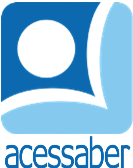 PROF:_______________________________________TURMA:___________NOME:________________________________________________________UM AMIGO PELO CAMINHOA ZEBRA LILI SE PERDEU DE SUA FAMÍLIA ENQUANTO ATRAVESSAVA A FLORESTA. ELA ANDOU BASTANTE, MAS NÃO CONSEGUIU ENCONTRAR NENHUM OUTRO ANIMAL PARA PEDIR AJUDA.	CANSADA E TRISTE, LILI ACOMODOU-SE DEBAIXO DA SOMBRA DE UMA ÁRVORE. DE REPENTE, O PASSARINHO LECO APARECEU E PERGUNTOU POR QUE A ZEBRA ESTAVA TÃO TRISTONHA. DEPOIS QUE LILI EXPLICOU TUDO, LECO DISSE: 	- EU SEI ONDE ESTÃO AS OUTRAS ZEBRAS. VENHA COMIGO!	CONDUZIDA POR LECO, LILI ENCONTROU SUA FAMÍLIA E FICOU MUITO GRATA AO PÁSSARO.180 HISTÓRIAS PARA SE DIVERTIR. 
EDITORA: CIRANDA CULTURAL.QUESTÕESQUAL É O TÍTULO DO TEXTO?R: __________________________________________________________________QUANTOS PARÁGRAFOS HÁ NO TEXTO?R: __________________________________________________________________QUAIS SÃO OS PERSONAGENS PRINCIPAIS DA HISTÓRIA?R: ______________________________________________________________________________________________________________________________________O QUE ACONTECEU COM A ZEBRA?R: ______________________________________________________________________________________________________________________________________QUEM AJUDOU LILI?R: __________________________________________________________________AGORA É SUA VEZ, CRIE UM FINAL PARA ESSA HISTÓRIA:R: __________________________________________________________________________________________________________________________________________________________________________________________________________________________________________________________________________________________________________________________________________________________________________________________________________________________________________________________________________________________________________________________________________________________________________________________________________________________________________________________________________________________________________________________________________________________________________________________________________________________________________________________________________________________________________________________________________________________________________________________________________________________________________________________________________________________________________________________________________________________________________________________________________________________________________________________________________________________________________________________________________________________________________________________________________________________________________________________________________________________________________________________________________________________________________________________________________________________